СОВЕТ НАРОДНЫХ ДЕПУТАТОВБОГУЧАРСКОГО МУНИЦИПАЛЬНОГО РАЙОНАВОРОНЕЖСКОЙ ОБЛАСТИРЕШЕНИЕот «______» __________ 2021 года  № _____                        г. БогучарОб отчете начальника отдела МВДРоссии по Богучарскому району за 2020  годВ соответствии с частью 3 статьи 8 Федерального закона от 07.02.2011 № 3 - ФЗ «О полиции», заслушав и обсудив доклад начальника отдела МВД России по Богучарскому району Костина И.С. о результатах деятельности отдела МВД России по Богучарскому району за 2020 год, Совет народных депутатов Богучарского муниципального района р е ш и л:1.  Информацию начальника отдела МВД России по Богучарскому району Костина И.С. «О работе отдела МВД России по Богучарскому району за 2020 год» принять к сведению.2. Начальнику отдела МВД России по Богучарскому району Костину И.С.:2.1. Обратить внимание на имеющиеся недостатки в организации работы подчиненных подразделений, нацелить личный состав и обеспечить постоянный контроль за приоритетными направлениями оперативно- служебной деятельности.  2.2. Для пресечения преступлений и правонарушений, в том числе по вопросам незаконной миграции, незаконному обороту наркотиков, оружия, алкогольной продукции усилить взаимодействие с органами ТОС, руководителями общественных организаций, лицами, имеющими активную гражданскую позицию.2.3. Усилить работу, направленную на профилактику правонарушений  различной направленности среди разных категорий населения.2.4. На административных участках рекомендуем осуществить проверки с целью выявления мест сбыта фальсифицированной спиртосодержащей продукции и незаконной розничной продажи алкоголя, фактов организации и содержания притонов, массовой регистрации иностранных граждан, концентрации негативного элемента с последующим принятием мер в соответствии с действующим законодательством.2.5. В целях улучшения ситуации на автодорогах района разработать и провести комплекс дополнительных мер, направленных на повышение эффективности работы по профилактике ДТП и снижению аварийности.3. Рекомендовать МКУ «Управлению по образованию и молодежной политике Богучарского муниципального района Воронежской области» (Ткачев И.В.)  во взаимодействии с отделом МВД России по Богучарскому району организовать работу, направленную на:- предупреждение совершения преступлений в отношении несовершеннолетних;- выявление лиц, вовлекающих подростков в преступную и иную антиобщественную деятельность;- проведение рабочих встреч с педагогическими коллективами, родителями на общешкольных собраниях, с целью информирования о различных опасностях социальных сетей, разъяснения потенциальных угроз, исходящих от сайтов. 4. Рекомендовать главам администраций сельских поселений и главе городского поселения – город Богучар Нежельскому И.М. организовать проведение мероприятий по профилактике совершения мошенничеств на принадлежащих им информационных стендах и в учреждениях, находящихся на территории поселений, а так же проведение разъяснительных бесед с гражданами. Обеспечить размещение памяток (информации) о наиболее распространенных способах совершения хищений денежных средств и «Как не стать жертвой мошенников». 5. Решение  Совета народных депутатов Богучарского муниципального района от 28.02.2020  № 181 «Об отчете начальника отдела  МВД России по Богучарскому району за 2020  год» признать утратившим силу.5. Контроль за выполнением данного решения возложить на главу Богучарского муниципального района Кузнецова В.В..Председатель Совета народных депутатовБогучарского муниципального района                                  Ю.В.ДорохинаГлава Богучарского муниципального района                       В.В.Кузнецов  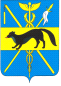 